	 проектУКРАЇНАПОЧАЇВСЬКА  МІСЬКА  РАДАВИКОНАВЧИЙ КОМІТЕТР І Ш Е Н Н Явід      листопада   2017 року                                                                       Про виділення одноразової грошової    допомоги   на   поховання гр. Семеляк М.Т.            Розглянувши  заяву  жителя м. Почаїв  вул. М. Рожко, 4 кв. 31   гр.  Семеляка Миколи Тарасовича  ,  який провів похорон  свого брата – Семеляка Володимира Тарасовича  про  виділення   її  одноразової  грошової допомоги,  керуючись Положенням про надання одноразової адресної матеріальної допомоги малозабезпеченим верствам населення Почаївської міської об’єднаної територіальної громади, які опинилися в складних життєвих обставинах, затвердженого рішенням виконавчого комітету № 164 від 19 жовтня 2016 року, виконавчий комітет  міської  ради                                                       В и р і ш и в:Виділити  гр.  Семеляку    Миколі    Тарасовичу   одноразову      грошову допомогу    в розмірі  2000 ( дві тисячі) гривень.Фінансовому   відділу   міської   ради   перерахувати  гр. Семеляку Миколі Тарасовичу одноразову грошову  допомогу.Лівар Н.М.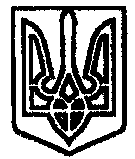 